Quelle : www.momes.net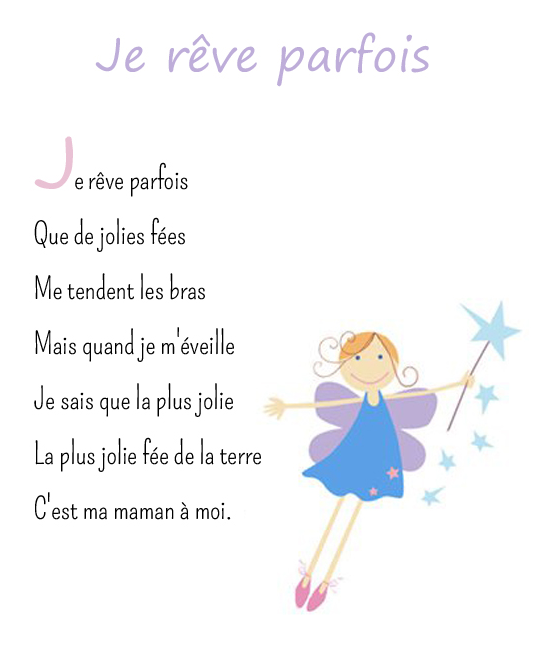 